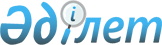 "Тарбағатай ауданының кәсіпкерлік және ауыл шаруашылығы бөлімі" мемлекеттік мекемесі туралы ережені бекіту туралы" Тарбағатай ауданы әкімдігінің 2015 жылғы 8 маусымдағы № 340 қаулысына өзгеріс енгізу туралы
					
			Күшін жойған
			
			
		
					Шығыс Қазақстан облысы Тарбағатай ауданы әкімдігінің 2015 жылғы 08 қазандағы № 593 қаулысы. Шығыс Қазақстан облысының Әділет департаментінде 2015 жылғы 05 қарашада № 4216 болып тіркелді. Күші жойылды - Шығыс Қазақстан облысы Тарбағатай ауданы әкімдігінің 2016 жылғы 07 маусымдағы № 270 қаулысымен      Ескерту. Күші жойылды - Шығыс Қазақстан облысы Тарбағатай ауданы әкімдігінің 07.06.2016 № 270 қаулысымен.

      РҚАО-ның ескертпесі.

      Құжаттың мәтінінде түпнұсқаның пунктуациясы мен орфографиясы сақталған.

      Қазақстан Республикасының 1998 жылғы 24 наурыздағы "Нормативтік құқықтық актілер туралы" Заңының 21-бабына сәйкес Тарбағатай ауданының әкімдігі ҚАУЛЫ ЕТЕДІ:

      1. "Тарбағатай ауданының кәсіпкерлік және ауыл шаруашылығы бөлімі" мемлекеттік мекемесі туралы ережені бекіту туралы" Тарбағатай ауданының әкімдігінің 2015 жылғы 8 маусымдағы № 340 қаулысына (Нормативтік құқықтық актілерді мемлекеттік тіркеу тізілімінде № 4033 тіркелген) мынадай өзгеріс енгізілсін:

       1-тармақ мынадай редакцияда жазылсын:

      "1. Қоса беріліп отырған "Тарбағатай ауданының кәсіпкерлік және ауыл шаруашылығы бөлімі" мемлекеттік мекемесі туралы ереже бекітілсін.".

      2. Осы қаулы алғашқы ресми жарияланған күнінен кейін күнтізбелік он күн өткен соң қолданысқа енгізіледі.


					© 2012. Қазақстан Республикасы Әділет министрлігінің «Қазақстан Республикасының Заңнама және құқықтық ақпарат институты» ШЖҚ РМК
				
      Аудан әкімінің міндетін атқарушы

С. Жақаев
